Кухтенко Анастасия Александровна, студентка 4 курса Института Иностранных языков РГПУ им. Герцена,asyakuhtenko@mail.ruКОНСПЕКТ УРОКА «КУЛЬТУРА ФИНЛЯНДИИ. ЕДА. СЛАДОСТИ»Цели урока: Монологическая речь: умение употреблять лексику по теме «Сладости».Диалогическая речь: умение задавать вопрос «Нравится ли Вам..?»В области чтения: умение обобщать информацию, выносить суждения о прочитанном.Развивающая цель:Развитие памяти, внимания.Воспитательная цель:Ознакомление с культурой страны изучаемого языка.Образовательная цель:Формирование знаний о режиме дня.Задачи урока:Формирование лексических навыков по теме «Культура Финляндии. Еда. Сладости».Ход урокаРечь учителяПриложение 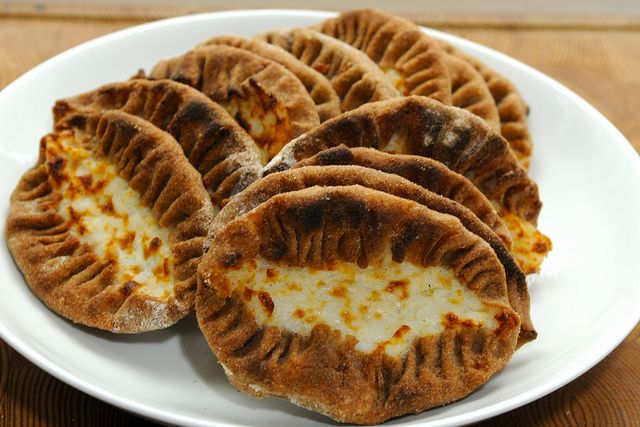 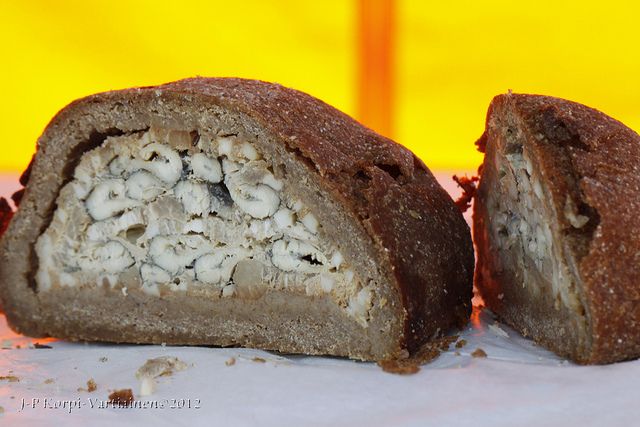 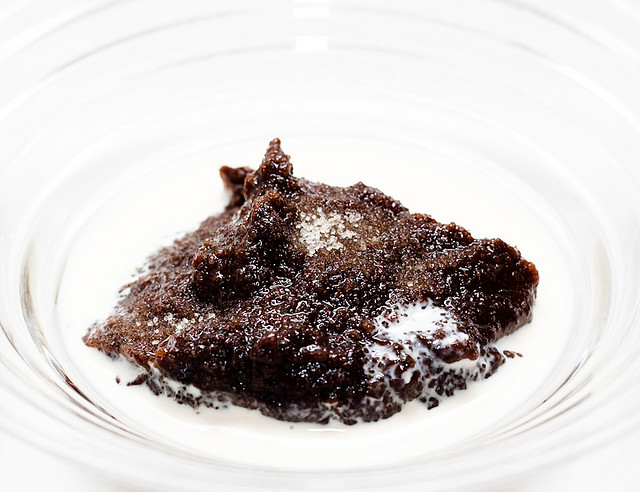 №Этапы урока и их конкретные задачиВремяПримечание1Организационный момент1 минПриветствие учащихся. 2Речевая зарядка3 минУчитель задает следующие вопросы ученикам:Что вы знаете о Финляндии?Приблизительные ответыЭто северная странаЕвросоюзЛоси и олениРыбкаМуми-троллиУчитель объясняет, что тема сегодняшнего урока – национальные блюда Финляндии, и, в частности, урок будет посвящен сладостям.         3Презентация нового лексического  материала 4 минУчитель объясняет, как будет построен урок. «Муми-тролли очень любознательные существа. В одной из сказок, написанной про них, мумимки попали в сказочный сад, где было много сладостей, на каждом дереве – по плитке шоколада, на кустах – мармелад, в ручье – лимонад.Вот и вам предлагаю помечтать, и отправиться вслед за ними. Для этого нам нужно вспомнить слова, связанные со сладостями. Какие слова по-финки, обозначающие вкусности, вы помните?»5Закрепление нового материала6 минУчитель просит учеников прочитать текст и перевести слова, выделенные шрифтом.Здравствуй, гость Вкусняндии. Тебя ждет прекрасный мир, полный сладостей! В нашей стране ты можешь найти деревья, на которых растет *шоколад*, кусты, дающие плоды в виде *зефирок*. Если ты устал, ты можешь отдохнуть в тени дерева *сахарной ваты* и выпить из речки *лимонада* или из ручья *какао*. Надеемся, что путешествие твое будет интересным и увлекательным.5Закрепление нового материала5 минУчитель даёт задание: соединить слова (полученные из предыдущего текста) с картинками.5Закрепление нового материала6 минУчитель просить вспомнить глаголы на финском, которые описывают действия человека на кухне: Syödä, juoda, laittaa, keittää. Записывает их на доске.Учитель делит класс на две группы и просит проспрягать эти глаголы. 5Закрепление нового материала    5 минУчитель просит ответить на вопрос «А любите ли вы шоколад?» следующим образом «Нет, но я люблю..» и назвать сладость, используя нужный падеж.5Закрепление нового материала    5 минУчитель просит учеников отгадать кроссворд.6Подведение итогов3 минУчитель включает короткое видео, посвященное национальной кухне Финляндии.Учитель подводит итоги урока: ученики изучили новую лексику. Что вы знаете о Финляндии? Это северная страна Евросоюз Лоси и олени Рыбка Муми-троллиСегодняшний урок будет посвящен культуре Финляндии. В частности, я бы хотела рассказать о национальных сладких блюдах этой страны.Местные очень любят хлеб, который принято кушать с крепко соленой икрой или обычным сливочным маслом. Гостям же обычно предлагают карельские калитки, выборгский крендель и печенье «хорту».Если окажетесь в Финляндии на Пасху, вас обязательно угостят традиционным пасхальным блюдом – калакукко. Это пирог, внешне похож на обычный ржаной хлеб, но внутри, вместо мякоти, начинка из рыбы и свиного сала. Перед подачей, калакукко слегка подогревают и срезают верхнюю часть. Едят его ложками, сначала выедая содержимое, а затем в ход идет хрустящая корочка. Самый вкусный калакукко готовят в городе Куопио, но найти этот пирог можно практически в любом финском ресторане.Кроме рыбного пирога, на пасху в Финляндии принято подавать на стол сладкий пудинг – мямми. Он очень сытный, на стол подается с сахаром и сливками.А теперь я предлагаю немного развлечься и поговорить о вкусностях на финском языке! В этом нам помогут Муми-тролли.Муми-тролли очень любознательные существа. В одной из сказок, написанной про них, мумимки попали в сказочный сад, где было много сладостей, на каждом дереве – по плитке шоколада, на кустах – мармелад, в ручье – лимонад.Вот и вам предлагаю помечтать, и отправиться вслед за ними.Для этого нам нужно вспомнить слова, связанные со сладостями. Какие слова по-фиснки, обозначающие вкусности, вы помните?Отлично!Я бы хотела, что бы вы посмотрели на картинки. Здесь изображены сладости. Так же есть карточки со словами, обозначающие эти сладости. Вам нужно соединить карточки с картинками. Теперь я попрошу вас вспомнить глаголы на финском, которые описывают действия человека на кухне.Спасибо! Сейчас вам нужно разделиться на две команды. Каждая команда должна проспрягать эти глаголы. Кто быстрее и правильнее выполнит, тот и выиграл!В Вкусляндии заботятся о том, чтобы гостям всё понравилось. А хороший хозяин всегда знает, что нравится гостю. Поэтому сейчас я вас сейчас прошу: а любите ли вы шоколад? Ответить «да» будет слишком просто, поэтому усложняю: вам нужно ответить «Нет, но я люблю…» и добавить «вкусняшку». Например» «Нет, но я люблю сахарную вату». Не забываем про нужный падеж!Спасибо!Теперь – последнее задание. Перед вами кроссворд. Давайте его разгадаем!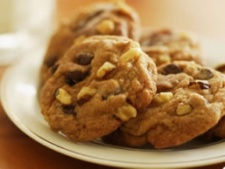 Mitä voi olla pinkki ja valkoinen ja maukas?Se on ruskуa, ja lapset pitävät siitä.Se on suklaa juoma.Sinä voit ostaa sen eläintarhasta.Se on kalan kanssa.Всем спасибо за внимание.